Osaka University of Economics and Law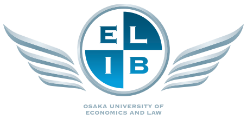 Student Exchange Nomination FormPlease complete a separate form for each nominated student and pass it onto the student in order to complete the online application procedure. Applications will not be accepted without a nomination form filled out by the coordinator at home university.●Nomination Institution●Student InformationTermApplication opensApplication closesFall Semester 202310 March , 20237 April , 2023Institution nameCoordinator nameCoordinator emailMailing addressName(Family name, Given name)As it appears on the passportGenderMale　　　　FemaleEmailTerm(s)Fall 2023（One Semester）  September 2023 - February 2024Fall 2023（One Academic year）September 2023 - August 2024